INDICAÇÃO Nº 472/2020Ementa: Revitalização da Praça Eng. Renato L. C. Penteado.Exma. Senhora Presidente.Justificativa:Considerando que a Praça Eng. Renato L. C. Penteado é um espaço de lazer utilizado por muitas crianças e idosos, se faz necessário que a manutenção se dê com maior frequência, garantindo assim a utilização do espaço com segurança,Considerando que a calçada em seu entorno apresenta avarias podendo ocasionar acidentes,E por fim, considerando a falta de manutenção no playground, a Vereadora Mônica Morandi requer nos termos do art. 127 do regimento interno, que seja encaminhada ao Exmo. Prefeito Municipal a seguinte indicação:	Revitalização da Praça Eng. Renato L. C. Penteado, no Jardim Maria Rosa, se atentando à capinação frequente, conserto da calçada e manutenção no playground.  Valinhos, 05 de março de 2020.____________________Mônica MorandiVereadoraFotos anexas.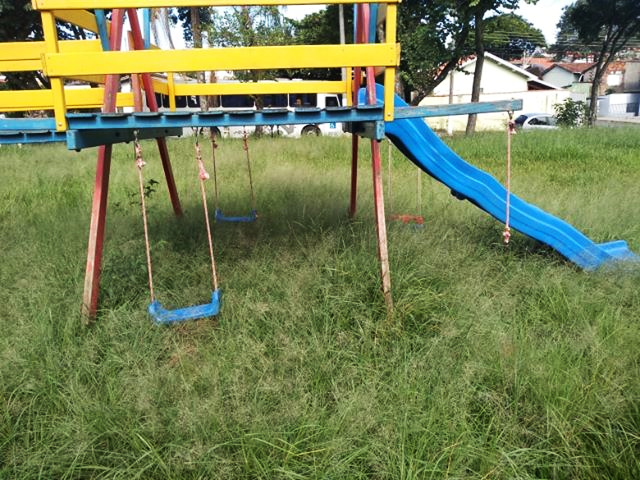 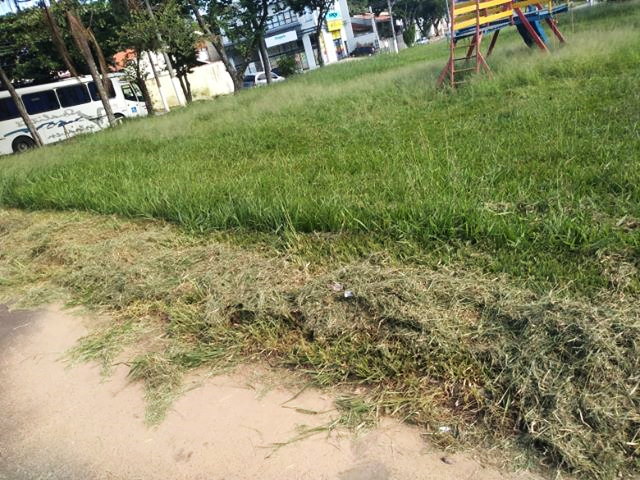 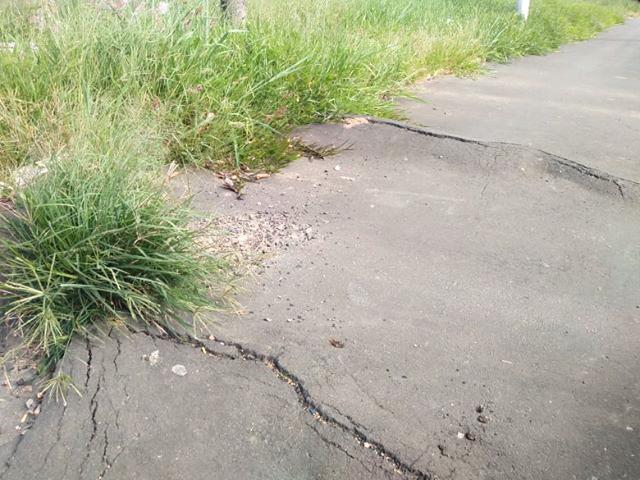 